Website / Newsletter 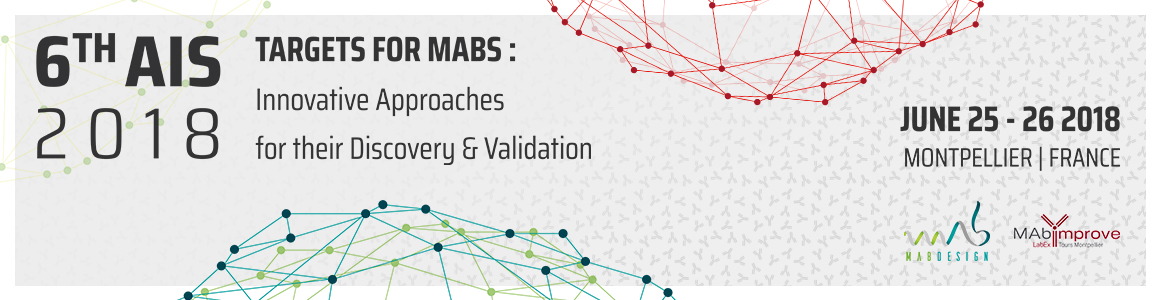 6th Antibody Industrial Symposium 2018 (AIS2018)Les 25 et 26 Juin, Montpellier- France Le Corum, Palais des Congrès Montpellier MabDesign, et le LabEx MAbImprove s’associent dans l’organisation des prochaines Assises Industrielles de l’Anticorps «6th Antibody Industrial Symposium 2018 (AIS2018)». C’est une réelle opportunité pour l’ensemble des scientifiques, industriels, physiciens et cliniciens d’échanger au sujet des anticorps thérapeutiques.  Le comité scientifique a pour cela monté un programme passionnant ciblant la thématique suivante : « Targets for mAbs : Innovative Approaches for their Discovery and Validation ».La sélection des cibles est fondamentale pour assurer la réussite du développement d’anticorps thérapeutiques. Durant les différentes sessions proposées du congrès, nous traiterons les questions suivantes : Quelles sont les caractéristiques spécifiques qui qualifient une « bonne » cible d’anticorps ? Quelles techniques peuvent être utilisées pour les identifier et les sélectionner ? Quel système allez-vous devoir adopter afin de valider vos cibles et de pouvoir les tester en clinique ? Quel moyen d’action/ de fonctionnement devrez vous sélectionner pour une cible donnée ? Le programme des deux jours inclue des conférences plénières, une session « Pitch » pour présenter des projets innovants, des présentations d’industries pharmaceutiques ainsi qu’une session poster. De plus, cet événement permet plusieurs opportunités pour les entreprises de présenter leurs nouveaux produits et nouvelles technologies. Cela serait également l’occasion d’élargir son réseau à travers des rencontres informelles mais aussi de fixer des rendez vous d’affaires à travers une plateforme en ligne. Les thèmes qui seront abordés sont les suivants : Validated Targets: lessons learned from success & failure in clinical Discovery Approaches: Accessing clinical material, Target Identification platforms, OMICS-based analysisNew Approaches/Technologies for Discovery & Validation of New Targets for mAbsPre-Clinical Validation: Methods, Models & Companion tests Emerging Targets : Immunocheckpoints & MicroenvironmentAPPEL A PROJETS – Session Pitch «New Approaches/Technologies for Discovery & Validation of New Targets for mAbs» et Session Poster Votre laboratoire ou entreprise a développé des techniques pour l’indentification des nouvelles cibles des Acs ?Votre laboratoire ou entreprise a développé une forme d’anticorps thérapeutique alternative ou une technologie innovante pour une nouvelle cible ?Avez-vous une méthode révolutionnaire permettant d’identifier, d’analyser, de développer des nouvelles cibles des Acs ?Vous avez un projet de recherche pouvant potentiellement intéresser les industriels de la filière de l’immunothérapie ? Partagez votre savoir-faire et/ou vos produits innovants lors de la session « New Approaches/Technologies for Discovery & Validation of New Targets for mAbs ». Pour en savoir plus sur le programme, vous pouvez prendre connaissances des conditions de soumissions et soumettre un résumé sur : http://www.aiscongress.com/abstracts.phpSoumission des résumés en anglais jusqu’au Lundi 26 mars 2018.INSCRIPTIONS Les membres de MabDesign bénéficient d’une réduction de 20% sur le tarif d’inscription. Profitez des tarifs d’inscription préférentiels jusqu’au Samedi 31 mars 2018. Inscrivez-vous en ligne sur : http://www.aiscongress.com/register.php Pour en savoir plus sur le programme et pour s’inscrire, consultez : http://www.aiscongress.com/Linkedin / Twitter  AIS 2018 Rejoignez le congrès #6AIS2018 – 25/26 Juin – Montpellier FR. @MabDesign_fr @MabImprove @partner  http://www.aiscongress.com/Rejoignez le congrès #6AIS2018 – 25/26 Juin – Montpellier FR. @MabDesign_fr @MabImprove @partner #innovativeapproaches  http://www.aiscongress.com/INSCRIPTION Inscrivez-vous au Congrès #6AIS2018- 25/26 Juin – Montpellier FR.  @MabDesign_fr @MabImprove @partner  http://www.aiscongress.com/register.phpInscrivez-vous dès à présent au Congrès #6AIS2018 pour obtenir les meilleurs tarifs ! http://www.aiscongress.com/register.phpProfitez des tarifs préférentiels d’inscription au Congrès #6AIS2018 jusqu’au 31 Mars 2018 ! http://www.aiscongress.com/register.phpAPPEL A PROJETS Appel à projets pour le Congrès #6AIS2018 – Date limite 31 Mars 2018 http://www.aiscongress.com/abstracts.phpEnvoyez vos résumés pour faire une présentation de 10min lors de la session Pitch du Congrès #6AIS2018. En savoir plus http://www.aiscongress.com/abstracts.phpEnvoyez votre résumé pour présenter votre travail lors de la session Poster du Congrès #6AIS2018. En savoir plus http://www.aiscongress.com/abstracts.php Email LongBonjour, MabDesign organise en collaboration avec le LabEx MAbImprove les prochaines Assises Industrielles de l’Anticorps «6th Antibody Industrial Symposium 2018 (AIS2018): Targets for mAbs : Innovative Approaches for their Discovery & Validation» qui se dérouleront les 25 et 26 Juin 2018 au Palais des Congrès de Montpellier, Le Corum. Après le succès des conférences précédentes, « Antibody-Drug Conjugates », « Current and Next Generation Antibody Formats 2016 », « MabDelivery 2015 », « MabDosing 2014 » et « Antibody Biosimilars 2013 », la conférence internationale de 2018 englobera comme en 2017, deux jours complétement dédiés aux nouvelles cibles des anticorps thérapeutiques. Nous avons le plaisir d’annoncer comme têtes d’affiche des experts de renommée mondiale :Roy Baynes, MD PhD, SVP and Head Global Clinical Development, Chief Medical Officer
Merck Sharp and DohmeChristian Klein, Distinguished Scientist, Head, Oncology Programs, Cancer Immunotherapy Discovery, Roche Pharmaceutical Research and Early Development
Roche Innovation Center ZurichAlain Beck, Senior Director of Analytical Chemistry, New Biological Entities
Center of Immunology Pierre FabreDavid Shelton, Consultant on continued development of tanezumab, PfizerAPPEL A PROJETS – Session Pitch «New Approaches/Technologies for Discovery & Validation of New Targets for mAbs» et Session Poster Votre laboratoire ou entreprise a développé des techniques pour l’indentification des nouvelles cibles des Acs ?Votre laboratoire ou entreprise a développé une forme d’anticorps thérapeutique alternative ou une technologie innovante pour une nouvelle cible ?Avez-vous une méthode révolutionnaire permettant d’identifier, d’analyser, de développer des nouvelles cibles des Acs ?Vous avez un projet de recherche pouvant potentiellement intéresser les industriels de la filière de l’immunothérapie ? Partagez votre savoir-faire et/ou vos produits innovants lors de la session « New Approaches/Technologies for Discovery & Validation of New Targets for mAbs ».Pour en savoir plus sur le programme, vous pouvez prendre connaissances des conditions de soumissions et soumettre un résumé sur : http://www.aiscongress.com/abstracts.phpSoumission des résumés en anglais jusqu’au Lundi 26 Mars 2018.Profitez des tarifs d’inscription préférentiels jusqu’au Samedi 31 Mars 2018. Les membres de MabDesign bénéficient d’une réduction de 20% sur le tarif d’inscription. Inscrivez-vous en ligne sur : http://www.aiscongress.com/register.php Pour en savoir plus sur le programme et pour s’inscrire, consultez : http://www.aiscongress.com/En espérant vous compter parmi nous au prochain congrès des AIS2018.Nous restons à votre disposition pour répondre au mieux à vos questions ou pour toute information complémentaire. Très cordialement,Toute l’équipe d’organisation des AIS2018.  Email Court Bonjour, MabDesign organise en collaboration avec le LabEx MAbImprove les prochaines Assises Industrielles de l’Anticorps «6th Antibody Industrial Symposium 2018 (AIS2018)» qui se dérouleront les 25 et 26 Juin 2018 au Palais des Congrès de Montpellier, Le Corum. Le comité scientifique a mis au point un programme passionnant centré sur : « Targets for Mabs : Innovative Approaches for their Discovery & Validation», avec des conférences plénières, une session « Pitch » ainsi qu’un appel à la présentation de nouveaux projets, la présentation de posters et la possibilité d’organiser des rendez-vous d’affaires (partnering). Pour en savoir plus sur le programme, prendre connaissance des conditions de soumissions et soumettre un résumé consultez : http://www.aiscongress.com/abstracts.phpSoumission des résumés en anglais jusqu’au Lundi 26 mars 2018.Profitez des tarifs d’inscription préférentiels jusqu’au Samedi 31 Mars 2018. Les membres de MabDesign bénéficient d’une réduction de 20% sur le tarif d’inscription. Inscrivez-vous en ligne sur : http://www.aiscongress.com/register.php Pour en savoir plus sur le programme et pour s’inscrire, consultez : http://www.aiscongress.com/En espérant vous compter parmi nous au prochain congrès des AIS2018.Nous restons à votre disposition pour répondre au mieux à vos questions ou pour toute information complémentaire. Très cordialement,Toute l’équipe d’organisation des AIS2018.  